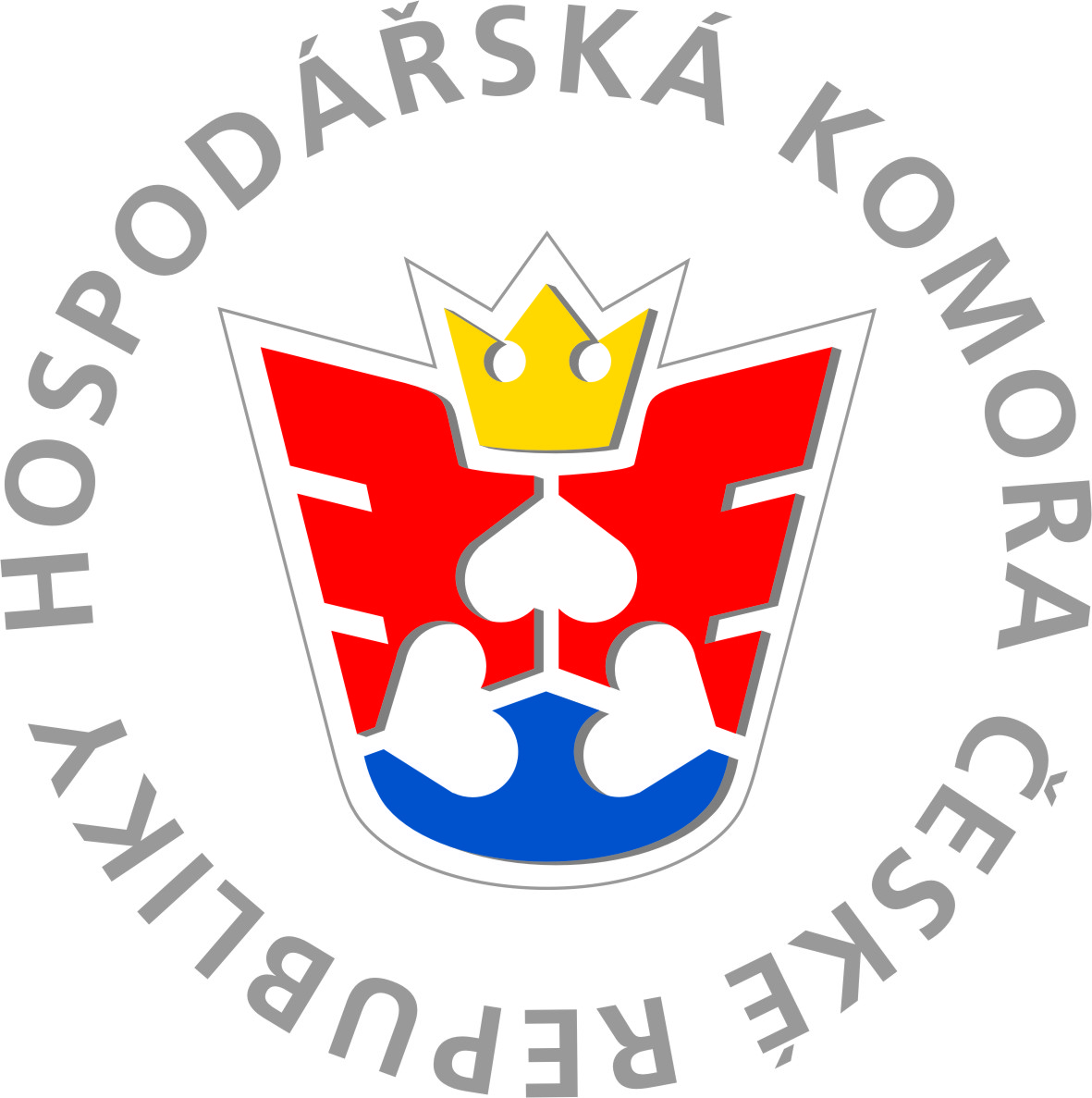 Okresní hospodářská komora ŠumperkREZERVAČNÍ FORMULÁŘ
na seminář s názvem
VEŘEJNÉ ZAKÁZKY AKTUÁLNĚ
který se uskuteční ve čtvrtek 25. 1. 2018 od 9:00 do 15:00ve Školicím středisku Elzaco spol. s.r.o., B. Němcové 727/10, 787 01 ŠumperkNázev firmy: Sídlo firmy:Jméno účastníka/ů: Pracovní pozice:Tel.:E-mail:IČ:  							DIČ:V případě, že máte zájem o vydání Osvědčení o absolvovaném kurzu, uveďte prosím datum narození: Datum:Kontaktní údaje:	ohk@ohk-sumperk.cz722 606 287